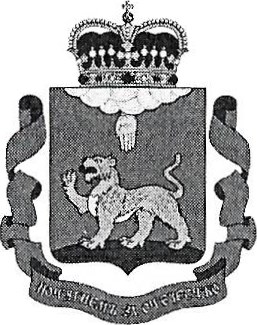 КОМИТЕТ ПО СОЦИАЛЬНОЙ ЗАЩИТЕ ПСКОВСКОЙ ОБЛАСТИПРИКАЗ от 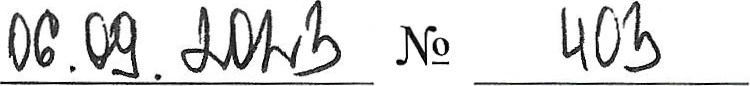 г.псковОб обеспечении прохождения профилактического медицинского осмотра и диспансеризации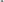 В целях обеспечения реализации Федерального закона от 21.11.2011 г. № 323-ФЗ «Об основах охраны здоровья граждан в Российской Федерации» и увеличения охвата граждан трудоспособного возраста профилактическими медицинскими осмотрами ПРИКАЗЫВАЮ:1. Руководителям структурных подразделений Комитета по социальной защите Псковской области, руководителям государственных учреждений социального обслуживания:. 1. Провести разъяснительную работу среди работников структурных подразделений Комитета, государственных учреждений социального обслуживания о необходимости проведения профилактических медицинских осмотров, включая диспансеризацию, с целью диагностики и выявления заболеваний на ранних стадиях развития, её направленности на улучшение здоровья трудоспособного населения;Обеспечить прохождение профилактических медицинских осмотров всеми (100 % списочной численности) работающими2сотрудниками структурного подразделения Комитета, государственного учреждения социального обслуживания;Представить до 14.09.2023 отчет об исполнении настоящего приказа.2. Руководителям государственных учреждений социального обслуживания разместить информацию о необходимости и возможностях прохождения профилактических медицинских осмотров на сайтах учреждений.З. Контроль за исполнением приказа оставляю за собой.Председатель ко тет	О.М.Евстигнеева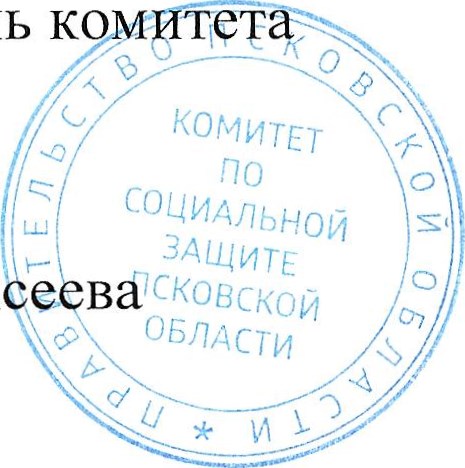 Верно: Алек е